Allegato B Missione 4 – Istruzione e Ricerca – Componente 1 – Potenziamento dell’offerta dei servizi diistruzione:dagliasilinidoalleUniversitàperentrambelelineediinvestimento–Lineadiinvestimento1.4.“InterventostraordinariofinalizzatoallariduzionedeidivariterritorialinelIeIIciclodellascuolasecondariaeallalottaalladispersionescolastica”-CNP:M4C1I1.4-2022-981-P-18452 - -Titolo: Ti vengo a cercare!CUP: J74D22003140006Il/La sottoscritto/a ________________________________________________________________________DICHIARA di essere in possesso delle competenze richieste e dei titoli aggiuntivi di seguito indicati, evidenziati nel curriculum vitae, a tal fine autocertifica i seguenti punteggi: PERCORSI DI MENTORING E ORIENTAMENTOPERCORSI DI POTENZIAMENTO DELLE COMPETENZE DI BASE, DI MOTIVAZIONE E ACCOMPAGNAMENTO PERCORSI FORMATIVI E LABORATORIALI CO-CURRICOLARI(ESPERTI E TUTOR)PERCORSI DI ORIENTAMENTO CON IL COINVOLGIMENTO DELLE FAMIGLIElì, ________																	Firma	___________________________Titolo di accesso (si valuta il titolo superiore) PUNTI PUNTIA cura dell’interessatoLaurea magistrale o vecchio ordinamento inerente il progetto/Laurea  in psicologia 10 punti/30 punti  Altri diplomi/Lauree/Dottorati 4 PUNTI
(si valuta 1 solo titolo) Master/ Specializzazione e perfezionamento coerenti con il progetto 4 PUNTI per ciascun titolo (max 16) Altre esperienze lavorative in ambito educativo nella fascia di età dei destinatari come mentoring, orientamento e coaching motivazionale 2 PUNTI per ciascun anno (max 20) Esperienze professionali maturate in progetti finanziati dall’Unione Europea o da altri Enti/Istituzioni, coerenti con l’area progettuale 2 PUNTI per ogni esperienza (max 10) Attività di formatore inerente alle attività progettuali d’interesse specifico all’obiettivo per il quale si concorre 2 PUNTI per ogni attività (max 10) Pubblicazioni di testi didattici e/o multimediali 1 PUNTO per ogni pubblicazione (max 5) Pubblicazioni didattiche su giornali e riviste 1 PUNTO per ogni pubblicazione (max 5) TOTALE 100 Titolo di accesso (si valuta il titolo superiore) PUNTI PUNTI A cura dell’interessatoLaurea magistrale o vecchio ordinamento (inerente al percorso stabilito)
lettere/discipline matematiche/lingua e letterature straniere-inglese20 puntiAltri diplomi/Lauree/Dottorati 4 PUNTI
(si valuta 1 solo titolo) Master/ Specializzazione e perfezionamento coerenti con il progetto 4 PUNTI per ciascun titolo (max 16) Esperienze di insegnamento per la tematica di interesse 2 PUNTI per ciascun anno (max 20) Altre esperienze lavorative in ambito educativo nella fascia di età dei destinatari 2 PUNTI per ciascun anno (max 10) Esperienze professionali maturate in progetti finanziati dall’Unione Europea o da altri Enti/Istituzioni, coerenti con l’area progettuale 2 PUNTI per ogni esperienza (max 10) Attività di formatore inerente alle attività progettuali d’interesse specifico all’obiettivo per il quale si concorre 2 PUNTI per ogni attività (max 10) Pubblicazioni di testi didattici e/o multimediali 1 PUNTO per ogni pubblicazione (max 5) Pubblicazioni didattiche su giornali e riviste 1 PUNTO per ogni pubblicazione (max 5) TOTALE 100 Titolo di accesso (si valuta il titolo superiore) PUNTI PUNTIA cura dell’interessatoLaurea magistrale o vecchio ordinamento inerenti i laboratori/Attestato di formazione in coaching/Diploma insegnante ITP 20 punti/20 punti/10 punti Altri diplomi/Lauree/Dottorati 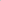 4 PUNTI (si valuta 1 solo titolo) Master/ Specializzazione e perfezionamento coerenti con il progetto 4 PUNTI per ciascun titolo (max 16) Esperienze di insegnamento per la tematica di interesse 2 PUNTI per ciascun anno (max 20) Altre esperienze lavorative in ambito educativo nella fascia di età dei destinatari 2 PUNTI per ciascun anno (max 10) Esperienze professionali maturate in progetti finanziati dall’Unione Europea o da altri Enti/Istituzioni, coerenti con l’area progettuale 2 PUNTI per ogni esperienza (max 10) Attività di formatore inerente alle attività progettuali d’interesse specifico all’obiettivo per il quale si concorre 2 PUNTI per ogni attività (max 10) Pubblicazioni di testi didattici e/o multimediali 1 PUNTO per ogni pubblicazione (max 5) Pubblicazioni didattiche su giornali e riviste 1 PUNTO per ogni pubblicazione (max 5) TOTALE 100 Titolo di accesso (si valuta il titolo superiore) PUNTI PUNTIA cura dell’interessatoLaurea magistrale o vecchio ordinamento in psicologia30 punti Altri diplomi/Lauree/Dottorati 4 PUNTI
(si valuta 1 solo titolo) Master/ Specializzazione (titolo di preferenza specializzazione sistemico-relazionale) e perfezionamento coerenti con il progetto 4 PUNTI per ciascun titolo (max 16) Altre esperienze lavorative in ambito educativo nella fascia di età dei destinatari 2 PUNTI per ciascun anno (max 20) Esperienze professionali maturate in progetti finanziati dall’Unione Europea o da altri Enti/Istituzioni, coerenti con l’area progettuale 2 PUNTI per ogni esperienza (max 10) Attività di formatore inerente alle attività progettuali d’interesse specifico all’obiettivo per il quale si concorre 2 PUNTI per ogni attività (max 20) Pubblicazioni di testi didattici e/o multimediali 1 PUNTO per ogni pubblicazione (max 5) Pubblicazioni didattiche su giornali e riviste 1 PUNTO per ogni pubblicazione (max 5) TOTALE 100 